УПРАВЛЕНИЕ ОБРАЗОВАНИЯАДМИНИСТРАЦИИ ЯКОВЛЕВСКОГО
ГОРОДСКОГО ОКРУГА«Формирование экологических представлений у дошкольников старшего возраста посредством интерактивной игры «Ширма».Чеботарева Ольга Викторовна,воспитатель  Муниципальное бюджетное дошкольное образовательное учреждение"Детский сад "Светлячок" г.Строитель Яковлевского городского округа"г. Строитель 2020СодержаниеРАЗДЕЛ IИНФОРМАЦИЯ ОБ ОПЫТЕТема опыта: «Формирование экологических представлений у дошкольников старшего возраста посредством интерактивной игры «Ширма».          Условия возникновения, становления опытаДанный опыт формировался на базе муниципального бюджетного дошкольного образовательного учреждения «Детский сад «Светлячок» г.Строитель Яковлевского городского округа». Учреждение расположено в западной части города Строитель, вблизи частного сектора. Учреждение введено в эксплуатацию в ноябре 2010 года. В МБДОУ «Детский сад «Светлячок» г.Строитель» функционирует три группы общеразвивающей направленности для детей в возрасте от 2  до 7 лет.Дети, посещающие детский сад, русскоязычные, с основной группой здоровья.Организация образовательного процесса в МБДОУ строится с целью поддержки разнообразия детства, сохранения его уникальности и самоценности.В соответствии с Федеральным государственным образовательным стандартом образование в ДОУ рассматривается не как предварительный этап перед обучением в школе, а как самостоятельный важный период в жизни ребёнка, как первая ступень на пути непрерывного образования в жизни человека.Одним из основных принципов дошкольного образования, в соответствии с ФГОС является: формирование познавательных интересов и познавательных действий ребёнка в различных видах деятельности. Кроме того Стандарт направлен на развитие интеллектуальных качеств дошкольников. Согласно ему программа должна обеспечивать развитие личности детей дошкольного возраста в различных видах деятельности.ФГОС трактует познавательное развитие как образовательную область, сущность которой раскрывает следующим образом: развитие любознательности и познавательной мотивации; формирование познавательных действий, становление сознания; развитие воображения и творческой активности; формирование первичных представлений о себе, других людях, объектах окружающего мира, их свойствах и отношениях (форме, цвете, размере, материале, звучании, ритме, темпе, количестве, числе, части и целом, пространстве и времени, движении и покое, причинах и следствиях и др.), о малой родине и Отечестве, представлений о социокультурных ценностях нашего народа, об отечественных традициях и праздниках, планете Земля, как общем доме людей, об особенностях её природы, многообразии стран и народов мира [17].Приоритетным направлением деятельности МБДОУ «Детский сад «Светлячок» г.Строитель» является духовно – нравственное  воспитание дошкольников. Духовно-нравственное воспитание детей многогранно по содержанию. Это и любовь к родным местам, и гордость за свой народ, и ощущение своей неразрывности с окружающим миром, и желание сохранять и приумножить богатство своей страны.Сегодня, крайне важен и актуален вопрос экологического воспитания для развития личности дошкольников:Экологическое воспитание детей — это не только готовность беречь природу, но и формирование основ нравственности.Получение новых знаний об окружающем мире, происходящих в нем процессов и обитающих рядом с человеком живых организмах способствует развитию интеллекта.Способность ощущать красоту природы развивает эстетическое чувство.Наблюдения за природными явлениями, растениями, животными развивают внимание, способность концентрироваться, память.Уход за растениями и животными помогает воспитать аккуратность и ответственность, отзывчивость и умение сострадать.Экологическое образование дошкольников — это не просто дань «модному» направлению в педагогике. Это воспитание в детях способности понимать и любить окружающий мир и бережно относиться к нему. При ознакомлении детей с природой открываются возможности для эстетического, патриотического, нравственного воспитания. Общение с природой обогащает духовную сферу человека, способствует формированию положительных моральных качеств [20].Проблема формирования экологических представлений  у дошкольников о своем родном крае отражена в «Федеральном государственном стандарте дошкольного образования», представлена в целевых ориентирах на этапе завершения дошкольного образования: ребенок проявляет любознательность, задает вопросы взрослым и сверстникам, интересуется причинно-следственными связями, пытается самостоятельно придумывать объяснения явлениям природы и поступкам людей; склонен наблюдать, экспериментировать. Обладает начальными знаниями о себе, о природном и социальном мире, в котором он живет; знаком с произведениями детской литературы, обладает элементарными представлениями из области живой природы, естествознания, математики, истории и т.п.; ребенок способен к принятию собственных решений, опираясь на свои знания и умения в различных видах деятельности [17].Здесь и кроется ключевой момент, ребенок должен не просто обладать навыками экологической культуры, но и уметь реализовать  в своем поведении и деятельности принцип гуманного бережного и заботливого отношения к природе. С целью выявления уровня сформированности у дошкольников экологических представлений проведена диагностика с использованием диагностического инструментария, разработанного на основе методик: «Диагностика уровня экологических знаний детей» О.А. Соломенниковой, «Диагностика сформированности экологических знаний детей дошкольного возраста» С.Н. Николаевой, Диагностические задания Суркова С.А.В диагностике  приняло участие 28 детей (100%) .Проведенная диагностика показала, что: 16% детей имеют высокий уровень сформированности экологических представлений; 49% - средний уровень; 35% - низкий уровень.В ходе образовательной деятельности с детьми я столкнулась с пассивным участием детей, стремлением мыслить по готовым схемам, установкам,  получаемых от взрослого. Дети боятся ошибаться при выполнении того или иного задания. Дают односложные ответы, без пояснений и рассуждений по теме. Не могут, или затрудняются на практике применять полученные знания.По результатам анкетирования родителей (законных представителей) воспитанников, выявлено, что 73%  родителей (законных представителей) уделяют недостаточное внимание экологическому воспитанию детей, основывают эко – образование своего  чада только по факту. Например, находясь на пикнике,  могут рассказать ребенку, что нельзя оставлять после себя мусор, разводить костер, разрушать муравейник и т.д. но не учат правилам в природе и не знакомят с вопросами экологии глубоко и постоянно, лишь 13% родителей (законных представителей) уделяют должное внимание проблеме экологического воспитания,  используют проблемный метод  обучения (создание проблемных ситуаций, решение познавательных задач,  применяют экологические игры, познавательные беседы).Анализ результатов анкетирования родителей (законных представителей) и педагогического мониторинга свидетельствует о необходимости  внедрения  в образовательный процесс новых форм и методов обучения, с целью формирования у детей экологического сознания, культуры природопользования.Находясь в поиске эффективного средства обучения воспитанников в вопросах экологии,  конечно – же, акцент делала на  том, что это должен быть игровой метод. Так, как игра – ведущий вид деятельности воспитанников. Так же, мне хотелось, чтобы это было коллективное, командное участие детей,  требующее  умение логически мыслить, рассуждать, пояснять, применять знания на практике. Ведь сегодня, в век современных технологий дети, уже с раннего возраста,  увлечены гаджетами, и, как следствие,  виртуальными играми, где нет необходимости общаться. Так, мой выбор пал на интерактивную игру «Ширма».Актуальность опыта«Человек был и всегда остается сыном природы, и то, что роднит его с природой, должно использоваться для его приобщению к богатствам духовной культуры. Мир, окружающий ребенка, это, прежде всего, мир природы с безграничным богатством явлений с неограниченной красотой. Здесь, в природе, вечный источник детского разума» В.И. Сухомлинский. [15].В последнее время в социальных сетях нередко появляются сообщения о проявлениях жестокости по отношению к животным и людям. Все это — последствия упущений в воспитании, отсутствие нравственного отношения к природе, не сформировавшейся способности к сопереживанию.Самое подходящее время для начала воспитания экологической культуры — дошкольный возраст. Именно в этот период  закладывается фундамент осознанного отношения к окружающей действительности, накапливаются яркие, эмоциональные впечатления, которые надолго остаются в памяти человека. Первые семь лет в жизни ребенка - это период его бурного роста и интенсивного развития, около 70 % отношения ко всему окружающему на психологическом уровне формируется в дошкольном детстве, а в течении жизни оставшееся только 30 %. На этапе дошкольного детства ребенок получает эмоциональные впечатления о природе, накапливает представления о разных формах жизни, т.е. у него формируются первоосновы экологического мышления, сознания, закладываются начальные элементы экологической культуры.Федеральный государственный образовательный стандарт дошкольного образования предполагают деятельностный подход к определению содержания и организации образовательного процесса детей дошкольного возраста. Экологическое образование дошкольников можно осуществлять по всем образовательным областям. Например, содержание образовательной области «Социально-коммуникативное развитие» направлено на усвоение норм и ценностей, принятых в обществе; развитие эмоциональной отзывчивости, сопереживания, в том числе и по отношению к природным объектам; на формирование основ безопасного поведения в быту, социуме, природе. Содержание образовательной области «Познавательное развитие» направлено на формирование первичных представлениях об объектах окружающего мира, их свойствах и отношениях (форме, цвете, размере, причинах и следствиях и др.); о планете Земля как общем доме людей, об особенностях ее природы, многообразии стран и народов; расширение кругозора детей.Содержание образовательной области «Речевое развитие» предполагает знакомство с детской литературой, в том числе и с природоведческой. Образовательная область «Художественно-эстетическое развитие» предполагает становление предпосылок ценностно-смыслового восприятия и понимания мира природы; формирование эстетического отношения к окружающему миру в целом. Образовательная область «Физическое развитие» направлена на становление ценностей здорового образа жизни у дошкольников. Основная цель деятельности с дошкольниками по экологическому воспитанию предполагает: формирование у каждого ребенка убеждения в необходимости бережного отношения к природе; стремление к адекватному восприятию знаний и выработке навыков по охране природы; приобщение к мировому уровню экологической культуры.Педагогам и родителям (законным представителям) необходимо приложить совместные усилия для решения данной проблемы. Только партнерские взаимоотношения с семьями воспитанников, единая система обучения и развития детей приведет к успеху в решении проблемы – формирование экологических представлений дошкольников, что даст гарантию всестороннего развития ребенка. Актуальность проблемы экологического воспитания обусловлена также, такими факторами как:Обострение экологической проблемы в стране и в мире диктует необходимость интенсивной просветительской работы по формированию у детей экологического сознания, культуры природопользования. Не у всех воспитанников проявляется доброжелательное отношение к живым существам, объектам природы, не у всех достаточен запас знаний об окружающей нас природе, они потребительски относятся к ней.Так, при возрастающей социальной значимости экологического воспитания,  отсутствуют  достаточно эффективные средства обучения, способствующих повышению мотивации и  результативности образовательного  процесса.Таким образом, возникают противоречия между: - возросшей потребностью общества в экологическом воспитании детей и недостаточным использованием  эффективных технологий, форм и методов проблемного обучения;- широким спектром современных педагогических технологий обучения дошкольников и недостаточным их использованием в практической деятельности педагогов;- наличием системы работы педагогов в данном направлении и при этом использованием в образовательной деятельности  преимущественно репродуктивных методов обучения, что не способствует, в достаточной мере, формированию экологических представлений у дошкольников.Противоречия стали условием углубленного изучения данной проблемы и обобщения опыта работы.Ведущая педагогическая идея опытаВедущая педагогическая идея опыта заключается в формировании  экологических представлений у дошкольников старшего возраста, посредством интерактивной игры «Ширма».Длительность работы над опытом.Работа над опытом охватывает период с сентября 2016 года по август 2019 года и разделена на несколько этапов:I этап –аналитико-диагностический (сентябрь 2016г. – декабрь 2016г.) обнаружение проблемы, подбор и разработку диагностического материала, выявление уровня сформированности у детей экологических представлений.II этап – основной (формирующий) – январь  2017 – декабрь 2018 года.Проведены мониторинговые исследования и определение концепции направлений деятельности учреждения по теме опыта, применение современных педагогических технологий, разработка и внедрение игрового материала для интерактивной «Ширмы»,  создание соответствующей среды в учреждении, разработка игрового материала.III этап – заключительный (обобщающий) – декабрь 2018 – май 2019 года, включил в себя итоговый мониторинг детей по данной проблеме, обобщение опыта.Диагностика на заключительном этапе доказала успешность выбранной технологии для решения обозначенной проблемы.Диапазон опыта.Диапазон опыта представлен организацией деятельности детей, направленной на формирование экологических представлений у дошкольников посредством интерактивной игры «Ширма».Применение данного опыта возможно в условиях ДОУ, учреждениях дополнительного образования, в повседневной жизни, поскольку опыт охватывает всех участников образовательного процесса  и распространяется на все возможные формы взаимодействия с ребенком.Теоретическая база опытаНормативно-правовые документы, которые должны учитываться при работе с детьми по экологическому воспитанию:  Федеральный закон "Об образовании в Российской Федерации" от 29.12.2012 N 273-ФЗ Федеральный государственный  образовательный стандарт дошкольного образования Федеральный закон "Об охране окружающей среды" от 10.01.2002 N 7-ФЗВ ходе обобщения опыта использовалась следующая теоретическая терминология:Дошкольная образовательная организация – образовательная организация, осуществляющая в качестве основной цели ее деятельности образовательную деятельность по образовательным программам дошкольного образования, присмотр и уход за детьми. [18];Образовательный процесс – это системный, целостный, развивающийся во времени и в рамках определенной системы, целенаправленный процесс взаимодействия взрослых и детей, носящий личностно – ориентированный характер, направленный на достижение социально – значимых результатов, призванный привести к преобразованию личностных свойств и качеств воспитанников. [17];Старший дошкольный возраст (5-7 лет) – это время интенсивного физического, психического и личностного развития ребенка. В старшем дошкольном возрасте происходит интенсивное развитие интеллектуальной, нравственно-волевой и эмоциональной сфер личности. Развитие личности и деятельности характеризуется появлением новых качеств и потребностей: расширяются знания о предметах и явлениях, которые ребёнок не наблюдал непосредственно. Детей интересуют связи, существующие между предметами и явлениями. Проникновение ребёнка в эти связи во многом определяет его развитие [7].Интерактив – это взаимодействие посредством диалога. Слово «интерактив» пришло к нам из английского от слова «interact». «Inter» — это «взаимный», «act» — действовать. Интерактивность − означает способность взаимодействовать или находиться в режиме беседы, диалога с кем-либо (человеком) или чем-либо (например, компьютером).Интерактивная игра – это деятельность дошкольников, которая проходит под контролем воспитателя и направлена на познание окружающего мира и решение поставленных задач с помощью коллективной работы, общения (диалога). Экология – это наука, изучающая взаимоотношения между человеком, растительным миром и окружающей средой, в том числе влияние деятельности человека на окружающую среду и живую природу [5]. Экологическое воспитание дошкольников – это ознакомление детей с природой, в основу которого положен экологический подход, при котором экологический процесс опирается на основополагающие идеи и понятия экологии [14].Экологические представления – это сведения о взаимосвязи растений и животных со средой обитания, их приспособленности к ней; о человеке, как части природы; об использовании природных богатств, загрязнении окружающей среды и т.д. [14].Ширма - складная переносная  перегородка из рам, обтянутых материей, бумагой [9].Новизна опытаНовизна опыта заключается в использовании в образовательном процессе интерактивной игры «Ширма», направленной на формирование  экологических представлений у дошкольников старшего возраста.Характеристика условий, в которых возможно применение данного опыта.Материалы опыта могут быть использованы в дошкольных образовательных организациях,  могут быть  интересны, студентам педагогических колледжей и университетов, а также родителям  (законным представителям) воспитанников.РАЗДЕЛ IIТЕХНОЛОГИЯ ОПЫТАЦель опыта – формирование экологических представлений у дошкольников старшего возраста, посредством интерактивной игры «Ширма»Для достижения этой цели нужно решить ряд взаимосвязанных задач в области обучения, воспитания и развития ребенка: 1. формирование системы элементарных научных экологических знаний, доступных пониманию ребенка-дошкольника (прежде всего как средства становления осознанно-правильного отношения к природе); 2. развитие познавательного интереса к миру природы; формирование первоначальных умений и навыков экологически грамотного и безопасного для природы и для самого ребенка поведения; 3. воспитание гуманного, эмоционально-положительного, бережного, заботливого отношения к миру природы и окружающему миру в целом; развитие чувства эмпатии к объектам природы; 4. формирование умений и навыков наблюдений за природными объектами и явлениями; 5. формирование первоначальной системы ценностных ориентаций (восприятие себя как части природы, взаимосвязи человека и природы, самоценность и многообразие значений природы, ценность общения с природой); 6. освоение элементарных норм поведения по отношению к природе, формирование навыков рационального природопользования в повседневной жизни; 7. формирование умения и желания сохранять природу и при необходимости оказывать ей помощь (уход за живыми объектами), а также навыков элементарной природоохранной деятельности в ближайшем окружении; 8. формирование элементарных умений предвидеть последствия некоторых своих действий по отношению к окружающей среде.Принципы отбора содержания экологического образования дошкольников - Научность. Принцип научности предполагает знакомство дошкольников с совокупностью элементарных экологических знаний, которые служат основой формирования мотивации действий ребенка, развития познавательного интереса, формирования основ его мировоззрения. - Доступность. Крайне важным и тесно сопряженным с принципом научности является принцип доступности материала для ребенка определенного возраста. - Гуманистичность. Данный принцип связан прежде всего с понятием экологической культуры. Экологическое воспитание тесно связано и с развитием эмоций ребенка, умения сочувствовать, удивляться, сопереживать, заботиться о живых организмах, воспринимать их как братьев по природе, уметь видеть красоту окружающего мира, и всего ландшафта, и отдельного цветка, капли росы, маленького паучка. - Прогностичность. Для дошкольников данный принцип означает, что в результате экологического образования у детей формируются элементарные представления о существующих в природе взаимосвязях и на основе этих представлений — умение прогнозировать свои действия по отношению к окружающей среде во время отдыха, труда в природе и бытовых условиях . Достаточно того, что ребенок будет заботиться о морской свинке, кормить птиц и выращивать растения. - Деятельностность. Экологические знания должны помочь понять ребенку, что нужно сделать для того, чтобы сохранить окружающую его самого и его близких среду. Он должен обязательно принимать участие в посильных экологически ориентированных видах деятельности. Принцип деятельностности лежит в основе различных экологических проектов, участие в которых могут принимать дети среднего и старшего дошкольного возраста. - Целостность. Этот принцип тесно связан с предыдущим и присущ именно дошкольному экологическому образованию. Он отражает прежде всего целостное восприятие ребенком окружающего мира и его единство с миром природы. Сам процесс работы с детьми в дошкольном учреждении также должен строиться с учетом целостного подхода. Целостное восприятие ребенком окружающего мира проявляется, на наш взгляд, в его нежелании делить природу на живую и неживую. - Конструктивизм. Данный принцип особо важен при отборе содержания экологического образования именно дошкольников, однако не всегда реализуется на практике. Его применение означает, что в качестве примеров для дошкольников должна использоваться только нейтральная, положительная или отрицательно-положительная информация. Последнее предполагает, что, приводя отрицательные факты влияния человека на природу, педагог обязан показать ребенку положительный пример или вероятный выход из обсуждаемой ситуации. Крайне важно при этом подчеркнуть, что именно может сделать сам ребенок, его семья, детский сад, привести примеры успешно решенных экологических проблем, желательно на примерах ближайшего окружения. - Регионализм. В работе с дошкольниками предпочтение должно быть отдано принципу регионализма, а не глобализма. С глобальными проблемами должны быть знакомы сами педагоги и родители. Формирование же экологических представлений (в том числе и о различных экологических проблемах) ребенка, навыков экологически грамотного поведения, соответствующего отношения к окружающей среде происходит на основе его знакомства с помещением дошкольного учреждения и его территорией, собственной квартирой, дачей, ближайшим парком, сквером, лесом, прудом, рекой, озером. Для целей экологического образования должны быть подобраны объекты, явления, доступные для ребенка, сущность которых он может познать в процессе детской деятельности. - Системность. Наиболее эффективным представляется формирование у ребенка системы знаний и организация системы различных видов детской деятельности. При этом важна последовательность усвоения знаний, когда «каждое последующее формирующееся представление или понятие вытекает из предыдущего». Преемственность. Проблема преемственности в содержании экологического образования дошкольников и учеников начальной школы заключается в упорядоченности, отборе основных компонентов этого содержания, соответствии их друг другу, реализации принципа системности на обеих ступенях, отработке системы усложнения знаний по нарастающей, в зависимости от возраста ребенка. - Интеграция. В настоящее время данный принцип все более активно реализуется в дошкольном экологическом образовании. Важность его применения обусловлена несколькими причинами: во-первых, интегрированным характером экологических знаний как таковых; во-вторых, рассмотрением экологического образования с точки зрения всестороннего развития личности ребенка и, в-третьих, особенностями организации и методики всей работы в дошкольном учреждении. Последнее делает реализацию принципа интеграции в дошкольных учреждениях более реальной задачей, чем в школе. На дошкольном уровне это отражается в необходимости экологизации всей деятельности педагогического коллектива и экологизации различных видов деятельности ребенка. В соответствии с федеральным государственным образовательным стандартом дошкольного образования возникает необходимость в использовании инновационных подходов к организации образовательного процесса. Современный акцент ставится не на обучение как таковое, а на развитие мотивационной и психологической готовности к обучению.Педагогам  дошкольного образовательного учреждения дается ориентир их деятельности, который указан в целевых ориентирах. Где описаны качества ребенка, а не знания. [ФГОС]В связи с чем, главная особенность образовательного процесса на современном этапе – это уход от занятий, построенных по учебной модели, повышение статуса игры, как основного вида деятельности детей дошкольного возраста; включение в процесс эффективных форм взаимодействия с детьми: инновационные технологии, интерактивные игры, проблемно – обучающие ситуации. Таким образом, образовательная деятельность должна стать для детей не обязательной, вынужденной формой общения с педагогом, а  интересной и желанной для детей, подразумевающая их активность, деловое взаимодействие и общение, накопление детьми определенной информации об окружающем мире, формирование определенных знаний, умений и навыков. Следовательно, организуя образовательный процесс по проблеме: формирование экологических представлений у дошкольников старшего возраста, следует отдавать предпочтение игровой деятельности. Игра - это ведущий вид деятельности, наиболее эффективная форма развития ребёнка. В игре закладываются основы будущей личности. Играя вместе, дети начинают строить свои взаимоотношения, учатся общению, не всегда гладко и мирно, но это путь обучения, иного нет. Кроме того, в процессе совместных игр со сверстниками, у ребенка формируются важнейшие коммуникативные качества, необходимые ему в сфере общения и межличностного взаимодействия. По мнению психологов, именно в игре ребенок строит свои первые модели окружающего мира, усваивает правила общения между людьми, развивает свои способности и характер.В данном случае предпочтение получила интерактивная игра «Ширма»Разберемся, что же это такое и как работает.Интерактивная игра «Ширма»  представляет собой своеобразную «гармошку» из плотной бумаги, с шестью секциями для наполнения игровым, познавательным, наглядным, дидактическим материалом, содержащим информацию для обучения, закрепления, применения полученных знаний по экологическому воспитанию дошкольников.  При помощи – разработанного воспитателем материалом для оснащения «Ширмы», дошкольники решают проблемные игровые ситуации, путем обсуждения и общения друг с другом. Во время  игры и по итогу деятельности воспитатель видит уровень сформированности знаний воспитанников, так как игра требует практического применения полученного опыта. Интерактивная игра «Ширма»  имеет ряд преимуществ:Мобильность, компактность;лёгкость изготовления;прочность;эстетичностьабсолютно безопасен для здоровья человека;отвечает современным требованиям;  удобный для детей;способствует закреплению полученных знаний;предоставляет детям возможность самостоятельно менять игровую среду для обогащения опыта;способствует развитию мышления ребенка, стимулирует психические процессы и развивает творческую активность;воспитывает доброжелательные отношения между детьми в игре.Описание содержания обучения.	В основу педагогического опыта положена идея использования интерактивных игр экологического содержания в виде познавательной «Ширмы», составляющие компоненты которой были переработаны и адаптированы для применения в специально организованной образовательной совместной деятельности педагога с детьми старшего дошкольного возраста. Практический материал опыта представлен картотекой интерактивных  игр по формированию у детей экологических представлений с использованием  «Ширмы».Основная модель организации образовательного процесса – совместная деятельность взрослого и ребенка;Основные формы деятельности с детьми – рассматривание, наблюдения, беседы (диалог), решение проблемных ситуаций, игровая  деятельность.Как происходит образовательный процесс дошкольников по экологическому направлению с использованием «Ширмы»? Очень просто, а главное интересно и доступно  для детей. Вернемся к определению «Ширма» - это складная переносная  перегородка из рам, обтянутых материей, бумагой.Т.о. интерактивная игра «Ширма», представляет собой складную, бумажную  «гармошку» с шестью секциями – кармашками для заполнения необходимым игровым материалом, соответствующим той или иной теме экологического направления.Организация образовательной деятельности по экологическому воспитанию посредством использования интерактивной игры «Ширма» происходит следующим образом.Игровая ситуация:Тема:  «Витаминки в корзинке» (Приложение 4.)Цель: закрепить у детей знание о том, какой урожай,  где собирают. Систематизировать знания по теме «Фрукты и овощи»Задачи: - закрепить у детей знание о том, какой урожай собирают в поле, в саду, на огороде, в лесу.- научить различать плоды по месту их выращивания.- сформировать представление о роли людей сохранения природы. Оборудование: «Ширма» с шестью двусторонними карманами:  1сторона – для выполнения задания, 2сторона – результат деятельности (получилось или нет); набор картинок изображающие разные дары природы:  овощи, фрукты, злаки, бахчевые, грибы, ягоды. Ход игры:Перед  детьми «Ширма» с 6 карманами, на которых изображено:Перед ширмой картинки – дары природы: пшеница, рожь, кукуруза, овес, рис, ячмень, свекла, тыква, морковь, картофель, лук, яблоки, груши, персики, грибы, ягоды и т.д.Задание для  детей -  (могут разделиться на команды, либо действовать сообща, одной командой): разложить картинки в нужный карман (в первые 4кармана). После того как это задание дети выполнили. Должны рассказать и объяснить свой выбор по каждому «карману».Воспитатель,  выслушав ответы детей, переворачивает 2 сторону кармана, на которой изображен правильный вариант ответа (Например: 1 карман с изображением пустого поля дети «украсили»: рожью, пшеницей, кукурузой, овсом и т.д., накрыв карман 2 листом,  дети увидели полноценную картинку поля с изображением злаковых культур. Исходя из 2 изображения, дети анализируют свой результат деятельности, … итак все 4 кармана.) Два последних кармана представляют собой систематизацию полученных знаний,  построенных по принципу классификации. На 5 кармане изображена кастрюля, дети предполагают, что можно в ней варить (борщ, суп…) исходя из выбранного варианта, «наполняют»  кастрюлю необходимым содержимым – овощами (после чего, воспитатель, также накрывает  1 лист кармана – 2 листом – результатом). На 6 кармане дети видят пустую банку, аналогично 5 карману они наполняют содержимое банки продуктами для компота – фруктами (после чего, воспитатель, также накрывает  1 лист кармана – 2 листом – результатом). Рефлексия (помогает воспитателю определить эффективность своей работы и степень усвоения материала детьми. Ребенку — систематизировать полученные знания и сравнивать собственные успехи с достижениями).Может проходить в нескольких вариантах, например:Микрофон - метод подведения итогов, в ходе которого дети вместе с воспитателем образуют круг и, передавая друг другу имитированный или игрушечный микрофон, высказывают свои мысли на заданную тему. Например, ребенок берет микрофон, рассказывает в нескольких предложениях о том, что он узнал нового, что знал до этого, что понравилось, в чем затруднялся и т.д. все по очереди.Дебаты - метод подведения итогов,  в ходе которого дети стоят в кругу, высказывают свои мысли на заданную тему, передавая микрофон друг другу, но высказывания обсуждаются: дети задают друг другу вопросы, отвечают на них, ища способ решения проблемы. (Например, компот вариться из фруктов или ягод, а если положить туда грибы… Или: в огороде растут овощи, а если человек их не посадит, или не будет за ними ухаживать, что будет.. и т.д.).Вдвоем - метод работы, в ходе которого дети образуют рабочие пары и обсуждают  о том, что они узнали нового, что знали до этого, что понравилось, в чем затруднялся и т.д.Цепочка - метод работы, в ходе которого дети рассуждают о проведенном занятии по очереди выражая свои мысли.В завершении дети делятся своим настроением, путем выбора смайлика, отражающего их настроение и эмоции.Таким образом, применение интерактивной игры «Ширма»  в образовательной деятельности с детьми дошкольного возраста способствуют формированию у дошкольников экологических представлений.Раздел IIIРезультативность опытаС целью выявления уровня сформированности экологических представлений у дошкольников старшего возраста использован диагностический инструментарий (Приложение1.), разработанный на основе комплекса методик: «Диагностика уровня экологических знаний детей» О.А. Соломенниковой, «Диагностика сформированности экологических знаний детей дошкольного возраста» С.Н. Николаевой, в котором оценивались степень самостоятельности ребенка при ответе, полнота ответа и его точность. Педагогический мониторинг проводился в форме игры,  наблюдений,  беседы индивидуально с каждым ребенком, и, по мере успешности ответов на задания определялся уровень сформированности экологических представлений у детей.Результаты педагогического мониторинга  на начальном и заключительном этапах:Опыт  работы по данной теме показывает эффективность применения интерактивной игры «Ширма» в формировании экологических представлений у старших дошкольников.Библиографический список:Воронкевич О.А. «Добро пожаловать в экологию». – СПб, Детство-пресс», 2004.Виноградова Н.Ф., Куликова Т.А. «Дети, взрослые и мир вокруг». – М., «Просвещение», 2013.Николаева С.Н. «Методика экологического воспитания в детском саду». – М., «Просвещение», 2001.Веракса, Н. Е., Комарова, Т. С., Дорофеева, Э. М. Образовательная программа дошкольного образования «От рождения до школы» Издание пятое (инновационное), исп. и доп. — М.: МОЗАИКА-СИНТЕЗ, 2019. —  c. 336Дорошина И. Г. «Экологическое воспитание дошкольников в повседневной жизни с учетом ФГОС ДО» (электронный ресурс)Дыбина О.В. Ребёнок и окружающий мир: Программа и методические рекомендации. - М.: Мозаика-Синтез, 2010.Карантиров С.: Этимологический словарь русского языка для школьниковЛихачев Б.Т. Педагогика: Учебное пособие – М., 2003Ожегов, Сергей Иванович. Толковый словарь русского языка: около 100 000 слов, терминов и фразеологических выражений / С. И. Ожегов ; под ред. Л. И. Скворцова. - 26-е изд., испр. и доп. - М. : Оникс [и др.], 2009. - 1359 c.)Российская Федерация. Законы. Федеральный закон «Об образовании в Российской Федерации». – М.: Издательство «Омега – Л», 2014.- 135 с. – (Законы Российской Федерации)Соломенникова О.А.  Ознакомление с природой в детском  саду (средняя группа) - М.: Мозаика-Синтез, 2018Соломенникова О.А.  Ознакомление с природой в детском  саду (старшая группа) - М.: Мозаика-Синтез, 2018 Соломенникова  О.А.  Ознакомление с природой в детском  саду (подготовительная  группа) - М.: Мозаика-Синтез, 2018Соломенникова О.А. Экологическое воспитание в детском саду. Программа и методические рекомендации. – 3-е изд., испр. и доп. – М.: Мозаика-Синтез, 2018Сухомлинский В. А. Сердце отдаю детям. - Киев: Радяньса школа, 1985. - 557 с. )Удовика А. В. «Инновационный подход по организации работы по экологическому образованию детей дошкольного возраста» (электронный ресурс, научная библиотека)Федеральный государственный стандарт дошкольного образования: Письма и приказы Минобрнауки.- М.: ТЦ Сфера, 2015.- 96с.Федеральный закон "Об охране окружающей среды" от 10.01.2002 N 7-ФЗЧердымова Е. И. «Инновационные технологии в формировании экологического сознания у дошкольника» (электронный ресурс)Яковлева, Е. В. Важность экологического воспитания дошкольника / Е. В. Яковлева. — Текст: непосредственный // Педагогическое мастерство : материалы VII Междунар. науч. конф. (г. Москва, ноябрь 2015 г.). — Москва: Буки-Веди, 2015. — С. 113-117Приложенияк описанию педагогического опыта:«Формирование экологических представлений у дошкольников старшего возраста посредством интерактивной игры «Ширма».Приложение №1 - Программа  педагогической диагностики.Приложение №2 - Анкета для родителей (законных представителей).Приложение №3-Тематическое планирование деятельности по ознакомлению с природой.Приложение №4 – Сценарий интерактивной игры «Ширма» по теме: «Витаминки в корзинке» (Из картотеки игр «Ширма») .Приложение №1.Программа  педагогической диагностики.Методика 1. «Добровольные помощники».Используется методика С.Н. Николаевой.        Методика состоит из трех этапов, которые последовательно усиливают и конкретизируют способы выявления детских побуждений, степень направленности их на природу.Цель методики: выявить уровень сформированности положительного отношения детей к объектам природы. Наблюдения за реакциями детей на взаимодействие с объектами природы.             1 этап. Воспитатель всю неделю перед выходом детей на прогулку демонстративно громко, чтобы слышали все, объявляет: «Ребята, я сейчас буду убираться в уголке природы, поливать цветы (небольшая пауза), потом мы пойдем гулять». Задача воспитателя – увидеть общую и частную реакцию детей на объявление и на дальнейшую деятельность взрослого в уголке природы. Воспитатель должен заметить следующие особенности в поведении детей:1) все ли «оторвутся» от своих дел (затихнут, посмотрят на говорящего), кто вообще не среагирует на объявление;2) что будут делать дети, когда воспитатель пройдет в уголок природы и начнет уборку:- продолжать играть или заниматься своим делом;- подойдут к взрослому и будут смотреть, что и как он делает;- захотят включиться в его деятельность.            Сама «уборка» может быть непродолжительной или вообще инсценировкой – это лишь способ выявить реакцию детей. Ребятам, которые проявили желание помочь, воспитатель дает несложное поручение. Завершив «уборку», воспитатель сразу же записывает в диагностическую тетрадь картину поведения детей, выделяет тех, которые среагировали иначе, чем все.        2 этап. Воспитатель ежедневно делает это же объявление, но выразительно добавляет вопрос – приглашение оказать ему помощь. Педагог опять наблюдает общую картину поведения детей, замечает реакцию определенных ребят, включает в диагностическую тетрадь.          3  этап. Воспитатель делает все так же, как и на предыдущих неделях. Только за помощью обращается к конкретным ребятам, которые, как он уже установил, совсем равнодушны к делам воспитателя и обитателей уголка природы. Но при этом оставляет за ними право выбора, помогать или не помогать взрослому. Педагог опять наблюдает поведение, их реакции, а затем делает запись в диагностическую тетрадь.Высокий уровень                 Дети откликаются на сообщение воспитателя. Дети реагируют с инициативой – предлагают свою помощь.                По результатам наблюдений воспитателя за реальным поведением детей, их поступками, деятельностью, характером взаимодействия с растениями и животными ближайшего окружения, в наблюдении за игрой, рисованием, высказываниями, дети проявляют различные чувства и эмоции: сочувствие и сопереживание, познавательную заинтересованность, радость от восприятия красоты природы, позитивных изменений в мире растений и др.Положительные отношения проявляются в делах и поступках: - добровольное и заинтересованное участие в уходе за растениями уголка природы; отсутствие агрессивных и разрушающих действий.- в вербальных проявлениях: дети задают вопросы, делают сообщение, охотно слушают пояснения, чтение книг, рассматривание иллюстраций.Средний уровень              Дети реагируют на сообщение воспитателя, отрываются от своих дел, подходят к взрослому, смотрят, что и как он делает, задают вопросы. Иногда высказывают желание включиться в деятельность взрослого. Дети иногда проявляют сочувствие и переживание к живым существам ближайшего окружения. Дети по просьбе воспитателя участвуют в уходе за обитателями уголка природы, в совместном труде в природе. У детей отсутствует агрессивное действие по отношению к объектам природы.Уровень ниже среднего             Дети не реагируют на сообщение воспитателя, продолжают заниматься своими делами. По результатам наблюдений воспитателя за поведением детей, их поступками, характером взаимодействия с растениями и животными ближайшего окружения, высказываниями, дети не проявляют познавательную заинтересованность, сочувствие, переживание по отношению к объектам природы. Наблюдаются агрессивные и разрушающие действия, направленные на живые существа ближайшего окружения.Методика № 2. Диагностика экологических знаний дошкольников О. Соломенниковой,адаптированная для детей младшего дошкольного возраста.В основе методики диагностики экологических знаний старших дошкольников лежит идея о том, что экологическое воспитание детей дошкольного возраста предполагает формирование осознанно-правильного отношения к природным явлениям и объектам, а также ознакомление детей с природой, в основе которого должен лежать экологический подход, то есть опора на основополагающие идеи и понятия экологии.Эти два направления неразрывны: чтобы научить детей правильно относится к миру природы, необходимо дать им определенные знания о живой и неживой природе. Таким образом, диагностика экологической воспитанности дошкольников проведена с учетом их возрастных особенностей по двум направлениям: формирование экологических знаний и экологически правильного отношения к природным явлениям и объектам.Экологическая образованность дошкольников рассматривается по следующим блокам:1) знания о мире животных;2) знания о растительном мире;3) знания о неживой природе;4) знания о временах года.Для определения уровня сформированности экологических знаний испытуемым предлагаются контрольные задания.Задание 1 направлено на определение уровня знания дошкольников о характерных особенностей представителей мира животных (проводится индивидуально с каждым ребенком).Процедура проведения диагностики заключается в том, что педагог предлагает испытуемым распределить карточки следующим образом:1) выбрать животных и разместить их на карте с учетом места их проживания;2)  выбрать птиц и разместить их на карте по своему усмотрению;3) выбрать насекомых и разместить их на карте.После того как испытуемый справился с заданием, педагог предлагает выбрать два изображения животных, три изображения птиц и три изображения насекомых и затем ответить на соответствующие вопросы.Задание 2 направлено на определение характерных особенностей растительного мира (проводится индивидуально с каждым ребенком).Педагог называет пять комнатных растений, предлагает показать их. Испытуемым следует ответить на вопросы об условиях жизни, роста, развития комнатных растений, правилах ухода, отношении к растительному миру.Затем предлагается из представленных растений выбрать:а) сначала деревья, потом кустарники (тополь, сирень, береза);б) лиственные и хвойные деревья (ель, дуб, сосна, осина);в) ягоды и грибы (земляника, волнушка, подберезовик, клубника);г) цветы сада и цветы леса (астра, подснежник, ландыш, тюльпан).Задание 3 направлено на определение характерных особенностей неживой природы (проводиться индивидуально с каждым ребенком).Педагог предлагает испытуемому определить содержимое баночки. После того как ребенок назовет объекты неживой природы, предлагает ответить на вопросы о свойствах песка, камней, воды, способах их использования.Задание 4 направлено на определение знаний времен года (проводится индивидуально или маленькими подгруппами).Процедура проведения заключается в том, что педагог задает вопросы об особенностях времен года. Затем предлагает назвать время года в соответствии с характерными проявлениями природы.Задание 5 направлено на выявление экологического отношения дошкольника к миру природы (проводится индивидуально с каждым ребенком).Цель -  определить уровень экологически правильного отношения к миру природы.Педагог предлагает ответить на вопросы по уходу за домашними животными, о деятельности людей, связанных с природой; о возможной помощи зимующим птицам и т.п.Оценка результатов диагностики заключается в подсчете баллов по каждому блоку и определения уровня сформированности экологических знаний дошкольников о мире животных, растениях, неживой природе, временах года. (высокий, средний, низкий).Диагностические задания (Суркова С.А.):1. Позволяющие выявить уровень сформированности экологической культуры у дошкольников, направленные на следующее:1. Выявление эмоционального отношения к природе.«Немая загадка» — представление этюдов-загадок («Что за животное?», «Какое растение?» и т. д.) командами с последующими ответами детей.2. Выявление нравственного отношения к природе.«Смелые пожарные», «Отдых у реки», «Друг из леса» — анализ рассказа и представление своего варианта решений проблемных ситуаций, рисование знаков-памяток поведения в природе.3. Выявление экологических знаний.«Кто где живет?» — необходимо дать характеристику среды или природной зоны (лес, степь, почва, море) и определить, какие организмы могут в ней обитать.«Многообразие и значение растений». Детям раздаются рисованные карточки с изображением растений из различных групп со всеми органами. В процессе игры дети вычеркивают органы, отсутствующие на самом деле у данного растения, а также оценивают выполнение задания товарищем.2. С помощью которых выявляется объем экологических знаний, широта кругозора.1.Подвижные дидактические игры: «Развитие животного», «Пищевая цепочка» были направлены на выявление знаний о стадиях развития животных, о биоценозе, биогенном круговороте веществ в природе. В ходе игр дети должны выстраивать логические комбинации пищевых отношений, давать характеристики животных, опираясь на основные особенности класса, проявлять умения действовать сообща.2.«Лесные этажи» — устное задание на определение ярусности растений.3.«Порядок на фитоогороде» — задание на нахождение лекарственных растений с последующим рассказом об их пользе.4.«Природа подсказывает, что...» — объяснение примет, с помощью которых можно предсказывать погоду. В данном случае объяснение той или иной народной приметы требовало от ребенка умения сопоставлять определенные факторы в природе, рассуждать, делать умозаключения.5.«Где ошибка» — чтение педагогом фенологических рассказов — загадок о сезонах, где преднамеренно включены 8—12 ошибок. Задача детей — найти эти ошибки.3. Направленные на выявление степени осознания ребенком взаимозависимости действий человека в природе и ее состояния.1.«Опиши знак» — устное задание на придумывание ситуации, иллюстрирующей знак.2.«Помоги планете Земля» — поиск правильного решения экологической проблемы родного края.3.«Что же сделано не так» — объяснение неправильных действий человека в экосистеме.4. С помощью этих заданий выявляются практические навыки экологической деятельности ребенка:1.«Цветы — это прекрасно» — посадка цветов на клумбе;2.«Во саду ли, в огороде» — посадка и уход за огородом.5.Носящие характер свободного детского творчества, направленные на отражение личного опыта деятельности в природе.1.«Музыкальная угадай-ка» — угадывание произведений на природную тему отечественных и зарубежных композиторов. Детям предлагаются отрывки из музыкальных произведений К. Сен-Санса «Карнавал животных», П. И. Чайковского «Времена года», Вивальди «Времена года» и они должны отгадать название музыкального произведения, объяснить состояние природы и описать повадки того или иного животного. Данное задание развивало у ребенка умение проводить аналогии между природными явлениями, объектами и их отражением в произведениях музыки.2.«Как я помогал природе» — сочинение в рисунках-картинках.6.Направленные на выявление глубины знаний о том или ином живом природном объекте.1.«Консультация юного огородника» — рассказ о растении, о среде его обитания и приспособленности к ней, о способах посадки и ухода.2.«Братья наши меньшие» — рассказ-загадка о животном.Диагностический материал по возрастным группам.      Данная диагностика является основой для проверки уровня развития детей в области экологического воспитания в детском саду. Диагностический материал подобран с учётом возрастных особенностей детей и разделён на разделы: растительный мир, животный мир и времена года.Диагностика по экологическому воспитанию детей  подготовительная группа.Характерные особенности времён годаЗадание: «Лето».Цель: выяснить, что детям известно об этом времени года, какие сезонные изменения  происходят в природе, у растений и животных. Материал: картинки с изображением летней природы, показывающие труд взрослых. Картинки с растениями и животными, календарь.1. Какое время года показано на картинке?2. Какие приметы лета тебе известны?3. Какая погода летом?             4. Как изменяется жизнь животных летом?5. Что происходит с растениями летом?6. Каким трудом заняты взрослые летом на приусадебном участке?7. Что ты любишь делать летом?8. Назови летние месяца.Инструкция к проведению: проводится в виде беседы с использованием картинок. Ребёнок рассматривает картинку и говорит, что он на ней видит.Критерии оценки:1 Ребёнок правильно отвечает на поставленный вопрос, понимает смысл    говорящего – 3 балла.2 Ребёнок затрудняется с ответом, может ответить только с помощью    наводящих вопросов – 2 балла.3  Ребёнок не может ответить на поставленный вопрос – 1 балл.Высокий уровень – 20 – 24 баллов.Средний уровень – 16 – 18 баллов.Низкий уровень – 8 – 12 балловЗадание: «Осень».Цель: систематизировать знания детей об осени как о времени года, выяснить, что им известно о сезонных изменениях.Материал:  картинки с осенней природой, животных, растений, людей работающих в поле, саду, огороде.1. Назови приметы осени.2. Почему осень называют «золотой порой»?3. Что происходит с растениями осенью?4. Что собирают с полей, огородов?5. Почему осенью становится меньше насекомых?6. Куда улетают птицы?7. Как животные готовятся к зиме? Что они делают?8. Назови осенние месяца.Инструкция к проведению: проводится в виде беседы с использованием картинок. Ребёнок рассматривает картинку и говорит, что он на ней видит.Критерии оценки:1 Ребёнок правильно отвечает на поставленный вопрос, понимает смысл    говорящего – 3 балла.2 Ребёнок затрудняется с ответом, может ответить только с помощью    наводящих вопросов – 2 балла.3  Ребёнок не может ответить на поставленный вопрос – 1 балл.Высокий уровень – 20 – 24 баллов.Средний уровень – 16 – 18 баллов.Низкий уровень – 8 – 12 балловЗадание: «Зима».Цель: выяснить знания детей о зиме, о сезонных изменениях в природе и жизни  животных. Материал: картинки -  медведь в берлоге, заяц на снегу, зимняя природа.1. Как ты узнаешь, что наступила зима?2.Что происходит с природой зимой?3. Почему уснул медведь?4. Почему на деревьях зимой нет листьев?5. Куда зимой пропали насекомые?6.Почему стало меньше птиц?7. Какие праздники мы отмечаем зимой?8. Чем ты любишь заниматься  зимой на улице?Инструкция к проведению: проводится в виде беседы с использованием картинок. Ребёнок рассматривает картинку и говорит, что он на ней видит.Критерии оценки: 1 Ребёнок правильно отвечает на поставленный вопрос, понимает смысл     говорящего – 3 балла.2 Ребёнок затрудняется с ответом, может ответить только с помощью    наводящих вопросов – 2 балла.3  Ребёнок не может ответить на поставленный вопрос – 1 балл.Высокий уровень – 20 – 24 баллов.Средний уровень – 16 – 18 баллов.Низкий уровень – 8 – 12 балловЗадание: «Весна».Цель: выяснить знают ли дети приметы весны, характерные особенности, сезонные изменения в природе и жизни животных.Материал: картины весенней природы, животных, растений.1. Как изменяется природа весной?2. Что происходит с растениями весной?3. Почему возвращаются птицы?4. Как изменяется погода весной?5. Что весной делают животные?6. Чем занимается человек весной на своём участке?7. Почему у зайца поменялся цвет шкурки?8. Назови  весенние месяца.Инструкция к проведению: проводится в виде беседы с использованием картинок. Ребёнок рассматривает картинку и говорит, что он на ней видит.Критерии оценки:1 Ребёнок правильно отвечает на поставленный вопрос, понимает смысл     говорящего – 3 балла.2 Ребёнок затрудняется с ответом, может ответить только с помощью    наводящих вопросов – 2 балла.3  Ребёнок не может ответить на поставленный вопрос – 1 балл.Высокий уровень – 20 – 24 баллов.Средний уровень – 16 – 18 баллов.Низкий уровень – 8 – 12 балловЖивая природа.Задание: «Растительный мир».Цель:  выяснить представление о  разнообразии  растительного мира, производят ли группировку: травы, кустарники, деревья, растения, живое, неживое.Материал: картинки с изображением цветника, огорода, луга, леса, комнатные растения. Стадии роста и развития гороха, картинки с деревьями, кустарниками, овощами, фруктами.1. Расскажи чем деревья, отличаются от кустарников? Название, каких деревьев ты знаешь, покажи их на картинке.2. Какие названия цветов ты знаешь? Покажи их на картинке.3. Как растения приспосабливаются к сезонным изменениям в природе?4. Где можно встретить растения? Как они приспосабливаются к разным   условиям жизни?5. Какие овощи и фрукты выращивает человек? Чем они полезны?                6.Посмотри на картинки, раздери их по группам: деревья, кустарники, травы, цветы.7.Относятся ли растения к живым существам? Как ты это определил?8. Назови органы растения и их функции.9. Назови стадии развития и роста растения.10. Разбери картинки по группам: овощи и фрукты. Назови их.       11. Как нужно ухаживать за комнатными растениями?12. Для чего растениям нужна вода?13. Почему нужно рыхлить и удобрять почву?14.Почему нужно беречь природу? Как  человек использует растения в своей жизни?Инструкция к проведению. Беседа по картинкам, обыгрывание ситуаций, рассматривание таблиц. Критерии оценки: 1.ребёнок даёт полный ответ, правильно показывает предмет на картинке,     понимает смысл вопроса – 3 балла.2.ребёнок делает ошибки, отвечает  с помощью наводящих вопросов     воспитателя – 2 балла.3.ребёнок допускает много ошибок, не может ответить и показать на     картинке требуемое – 1 балл.Высокий уровень -  40 – 45 баллов.Средний уровень – 25 – 30 баллов.Низкий уровень – 10 – 15 баллов.Задание: «Животный мир».Цель: выяснить, что детям известно о многообразии животного мира, известны ли основные классы животных, особенности строения и образа жизни.Материал: картинки с изображением  животных разных классов, домашних и диких  животных. Стадии роста и развитии кошки (рыбы, цыплёнка).             1. Назови, каких домашних животных, ты знаешь, почему они так называются?2 . Какие звери живут в лесу? Почему их называют дикими? Как они  кормятся?3 . Каких животных, живущих в воде, ты знаешь? Почему  рыбы могут жить только в воде?                                                                                                                   4 .Где живёт дождевой червяк? Что он делает с почвой?5.  Как называются птицы, улетающие на зиму? Каких перелётных птиц ты знаешь?6 . Назови зимующих у нас птиц. Почему они так называются?7. Какие живые организмы можно увидеть под микроскопом?                8.  Покажи насекомое на картинке, назови его. Чем насекомые отличаются других животных?9.  Как животные приспосабливаются к сезонным изменениям в природе?10.Посмотри на картинки и распредели их по группам: звери, птицы, рыбы,  насекомые.11.Разложи  картинки с изображением стадий развития и роста. Что сначала, что потом?12. Относятся ли животные к живым существам? Как ты это определил?13. Сравни живую рыбку с игрушечной.14. Почему нужно охранять исчезающих животных? Что такое «красная книга»?Инструкция к проведению.Беседа по картинкам, обыгрывание ситуаций, рассматривание таблиц.Критерии оценки:1.ребёнок даёт полный ответ, правильно показывает предмет на картинке,     понимает смысл вопроса – 3 балла.2.ребёнок делает ошибки, отвечает  с помощью наводящих вопросов             воспитателя – 2 балла.3.ребёнок допускает много ошибок, не может ответить и показать на    картинке требуемое – 1 балл.Высокий уровень -  40 – 45 баллов.Средний уровень – 25 – 30 баллов.Низкий уровень – 10 – 15 баллов.Приложение №2.Анкета для родителей (законных представителей)«Экологическое воспитание в семье и ДОУ»Уважаемые родители!Просим Вас принять участие  в анкетирование по вопросам экологического воспитания дошкольников.ФИО _____________________________________________________		Возрастная группа__________________________________________1. Знаете ли Вы, что такое экология, что она изучает, чем занимается?___________________________________________________________2. Интересует ли Вас лично данная проблема?____________________________________________________________3. Ощущаете ли Вы по ребенку, что в ДОУ много внимания уделяется экологическому воспитанию? В чем это проявляется? (Нужное подчеркнуть):-ребенок много рассказывает;-просит завести животное;-растение дома;-обращает внимание на окружающую его среду;-просит вывести его в парк, лес;-просит почитать о природе;-что-то другое_________________________________________________________________________________________________________________4. Как Вы сами относитесь к природе, любите ли животных, птиц?_______________________________________________________________5. Поддерживаете ли Вы проводимую в ДОУ работу по экологическому воспитанию дошкольников? В чем это появляется? (Нужное подчеркнуть):- беседовали с ребенком о природе;-оборудовали в семье уголок природы?;-приобрели животных;- подкармливаете животных и птиц;-выбираетесь чаще на природу;-проводите наблюдения с детьми за природными объектами;-сажаете деревья;-охраняете природу.6.  Как у Вас в семье происходит знакомство с экологией_____________________________________________________________________________7.Знакомите ли Вы детей с правилами поведения в природе?_______________________________________________________________8. Ваши предложения по экологическому воспитанию  в ДОУ________________________________________________________________Спасибо за сотрудничество!Приложение №3.Тематическое планирование деятельности по формированию у дошкольников экологических представлений Приложение №4.Сценарий интерактивной игры «Ширма» по теме: «Витаминки в корзинке» (Из картотеки игр «Ширма») .Тема:  «Витаминки в корзинке» Цель: закрепить у детей знание о том, какой урожай,  где собирают. Систематизировать знания по теме «Фрукты и овощи»Задачи: - закрепить у детей знание о том, какой урожай собирают в поле, в саду, на огороде, в лесу.- научить различать плоды по месту их выращивания.- сформировать представление о роли людей сохранения природы. Оборудование: «Ширма» с шестью двусторонними карманами:  1сторона – для выполнения задания, 2сторона – результат деятельности (получилось или нет); набор картинок изображающие разные дары природы:  овощи, фрукты, злаки, бахчевые, грибы, ягоды. Ход игры:Перед  детьми «Ширма» с 6 карманами, на которых изображено: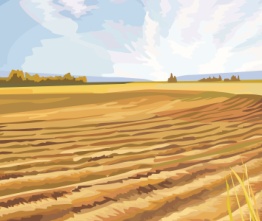 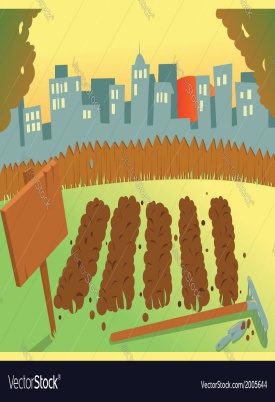 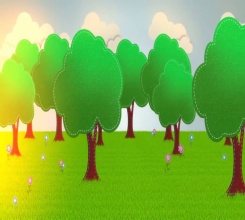 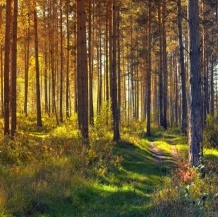 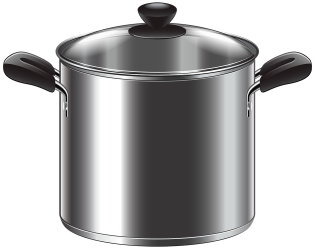 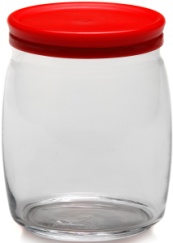 Перед ширмой картинки – дары природы: пшеница, рожь, кукуруза, овес, рис, ячмень, свекла, тыква, морковь, картофель, лук, яблоки, груши, персики, грибы, ягоды и т.д.Задание для  детей -  (могут разделиться на команды, либо действовать сообща, одной командой) разложить картинки в нужный карман (в первые 4).После того как это задание дети выполнили. Должны рассказать и объяснить свой выбор по каждому «карману».Воспитатель,  выслушав ответы детей, переворачивает 2 сторону кармана, на которой изображен правильный вариант ответа (Например: 1 карман с изображением пустого поля дети «украсили»: рожью, пшеницей, кукурузой, овсом и т.д., накрыв карман 2 листом,  дети увидели полноценную картинку поля с изображением злаковых культур. Исходя из 2 изображения, дети анализируют свой результат деятельности, … итак все 4 кармана.)  Два последних кармана представляют собой систематизацию полученных знаний,  построенных по принципу классификации. На 5 кармане изображена кастрюля, дети предполагают, что можно в ней варить (борщ, суп…) исходя из выбранного варианта, «наполняют»  кастрюлю необходимым содержимым – овощами (после чего, воспитатель, также накрывает  1 лист кармана – 2 листом – результатом). На 6 кармане дети видят пустую банку, аналогично 5 карману они наполняют содержимое банки продуктами для компота – фруктами (после чего, воспитатель, также накрывает  1 лист кармана – 2 листом – результатом). Рефлексия (помогает воспитателю определить эффективность своей работы и степень усвоения материала детьми. Ребенку — систематизировать полученные знания и сравнивать собственные успехи с достижениями).Может проходить в нескольких вариантах, например:Микрофон - метод подведения итогов, в ходе которого дети вместе с воспитателем образуют круг и, передавая друг другу имитированный или игрушечный микрофон, высказывают свои мысли на заданную тему. Например, ребенок берет микрофон, рассказывает в нескольких предложениях о том, что он узнал нового, что знал до этого, что понравилось, в чем затруднялся и т.д. все по очереди.Дебаты - метод подведения итогов,  в ходе которого дети стоят в кругу, высказывают свои мысли на заданную тему, передавая микрофон друг другу, но высказывания обсуждаются: дети задают друг другу вопросы, отвечают на них, ища способ решения проблемы. (Например, компот вариться из фруктов или ягод, а если положить туда грибы… Или: в огороде растут овощи, а если человек их не посадит, или не будет за ними ухаживать, что будет.. и т.д.).Вдвоем - метод работы, в ходе которого дети образуют рабочие пары и обсуждают  о том, что они узнали нового, что знали до этого, что понравилось, в чем затруднялся и т.д.Цепочка - метод работы, в ходе которого дети рассуждают о проведенном занятии по очереди выражая свои мысли.В завершении дети делятся своим настроением, путем выбора смайлика, отражающего их настроение и эмоции.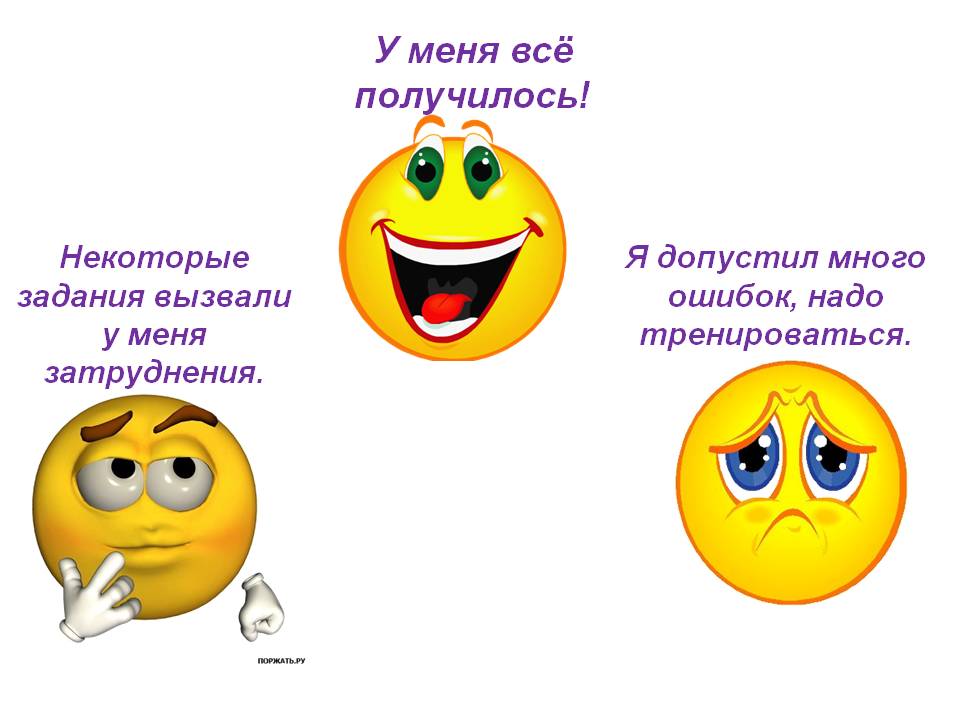 Информация об опыте ………………………………………………….3Технология опыта……………………………………………………....10Результативность опыта………………………………………………16Библиографический список…………………………………………...19Приложение к опыту…………………………………………………...21полеогородсадлессистематизациязнанийсистематизациязнанийполеогородсадлескастрюля для варки супабанка длякомпотаНаименование показателяИспользуемая методикавыявить уровень сформированности положительного отношения детей к объектам природы. Наблюдения за реакциями детей на взаимодействие с объектами природы. «Добровольные помощники».С.Н. Николаевой.Методика состоит из трех этапов, которые последовательно усиливают и конкретизируют способы выявления детских побуждений, степень направленности их на природу.Экологическая образованность дошкольников рассматривается по следующим блокам:1) знания о мире животных;2) знания о растительном мире;3) знания о неживой природе;4) знания о временах года.Методика диагностика экологических знаний старших дошкольников(основана на методике О.Соломенниковой).В основе методики лежит идея о том, что экологическое воспитание детей дошкольного возраста предполагает формирование осознанно-правильного отношения к природным явлениям и объектам, а также ознакомление детей с природой, в основе которого должен лежать экологический подход, то есть опора на основополагающие идеи и понятия экологии.Выявление эмоционального отношения к природе.Выявление нравственного отношения к природе.Выявление экологических знаний.Диагностические задания  Суркова С.А., 1.позволяющие выявить уровень сформированности экологической культуры у дошкольников.2. Направленные на выявление степени осознания ребенком взаимозависимости действий человека в природе и ее состояния.3. выявляются практические навыки экологической деятельности ребенка:4. направленные на отражение личного опыта деятельности в природе.5. Направленные на выявление глубины знаний о том или ином живом природном объекте6. Носящие характер свободного детского творчества, направленные на отражение личного опыта деятельности в природе.выяснить, что детям известно об этом времени года, какие сезонные изменения  происходят в природе, у растений и животных. систематизировать знания детей об осени как о времени года, выяснить, что им известно о сезонных изменениях.выяснить знания детей о зиме, о сезонных изменениях в природе и жизни  животных. выяснить знают ли дети приметы весны, характерные особенности, сезонные изменения в природе и жизни животных.выяснить представление о  разнообразии  растительного мира, производят ли группировку: травы, кустарники, деревья, растения, живое, неживое.выяснить, что детям известно о многообразии животного мира, известны ли основные классы животных, особенности строения и образа жизни.Диагностика по экологическому воспитанию детей:- «Характерные особенности времён года».- «Живая природа».- «Растительный мир».- «Животный мир».№ п/пСроки проведенияТемаСодержание1.Сентябрь –Октябрь - Ноябрь«Прогулка в лес» «Правила поведения в лесу» «Разнообразие леса»«Кто живет в лесу»Использование интерактивной игры «Ширма» при усвоении тематического периода»Расширять представления детей о разнообразии растительного мира, дать знания о видовом разнообразии лесов: лиственный, хвойный, смешанный. Формировать представления о том, что для человека экологически чистая окружающая среда является фактором здоровья. Учить называть отличительные особенности деревьев и кустарников. Формировать бережное отношение к природе. Систематизировать знания о пользе леса в жизни человека и животных, о правильном поведении в лесу. 2.Декабрь – Январь  – Февраль «В мире растений и животных»«Перелетные птицы»«В мире животных и растений»Использование интерактивной игры «Ширма» при усвоении тематического периода»Формировать представления детей  о зимующих и перелетных птицах. Развивать интерес к миру пернатых, любознательность. Дать представление о значении птиц для окружающей природы. Формировать желание заботиться о птицах в зимний период, развивать эмоциональную отзывчивость. Расширять представления детей о животных разных стран и континентов.Способствовать формированию представлений о том, как животные могут помогать человеку. Продолжать знакомить детей с разнообразием животного мира Белгородской области.Расширять представления детей о растениях. Учить узнавать и называть знакомое растение. Формировать знания о способах ухода  за растениями. Развивать интерес к  миру природы.3.Март – Апрель -Май«Водяные ресурсы Земли»«Волшебница вода»«Обитатели водоемов»«Правила поведения на водоемах»Использование интерактивной игры «Ширма» при усвоении тематического периода»Расширить представления детей о разнообразии водных ресурсов: родники, озера, реки, моря, о том как человек может пользоваться водой и своей жизни, как экономично относиться  к водным ресурсам. Расширять представления о свойствах воды. Закрепить знания о правила поведения на водоемах; знания о водных ресурсах своего края, о пользе воды  в жизни человека, 3.Март – Апрель -Май«Солнце, воздух и вода»«Как увидеть воздух?»«Солнечный зайчик»«Человек и природа»Использование интерактивной игры «Ширма» при усвоении тематического периода»Расширять представления детей о сезонных изменениях в природе. Показать влияние природных факторов на здоровье человека, пробуждать чувство радости, умение видеть красоту окружающей природы.полеогородсадлессистематизациязнанийсистематизациязнанийполеогородсадлескастрюля для варки супабанка длякомпота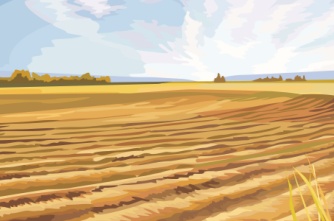 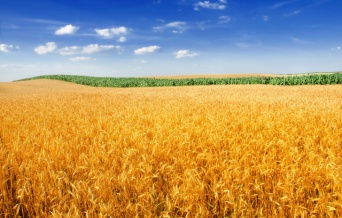 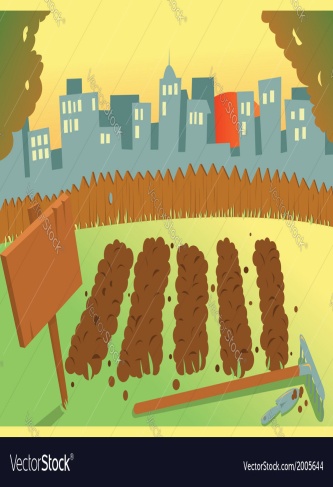 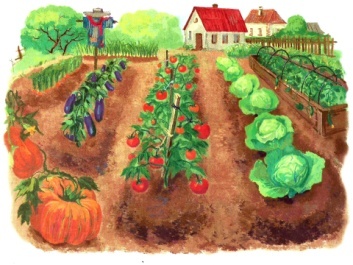 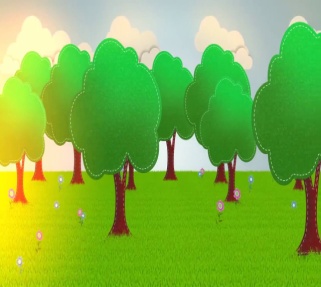 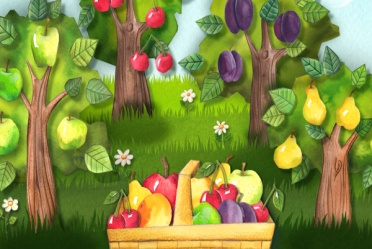 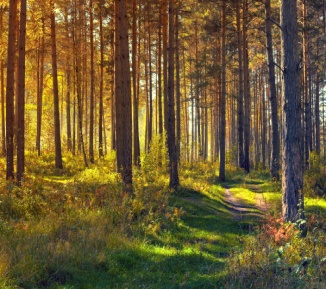 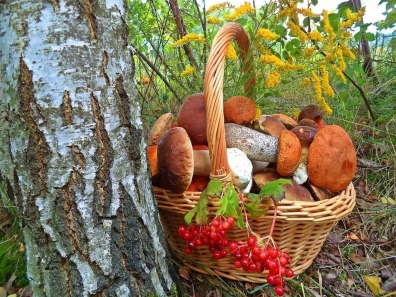 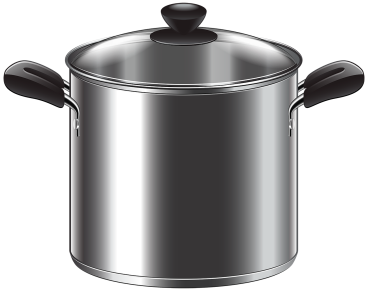 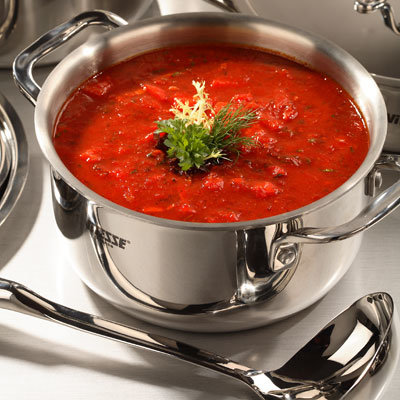 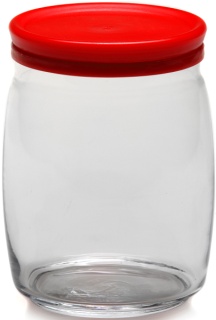 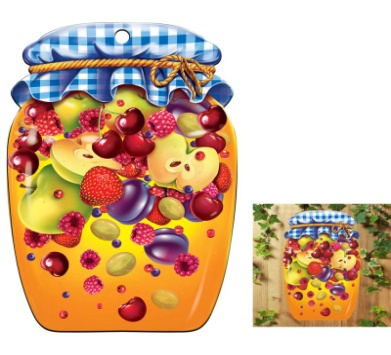 